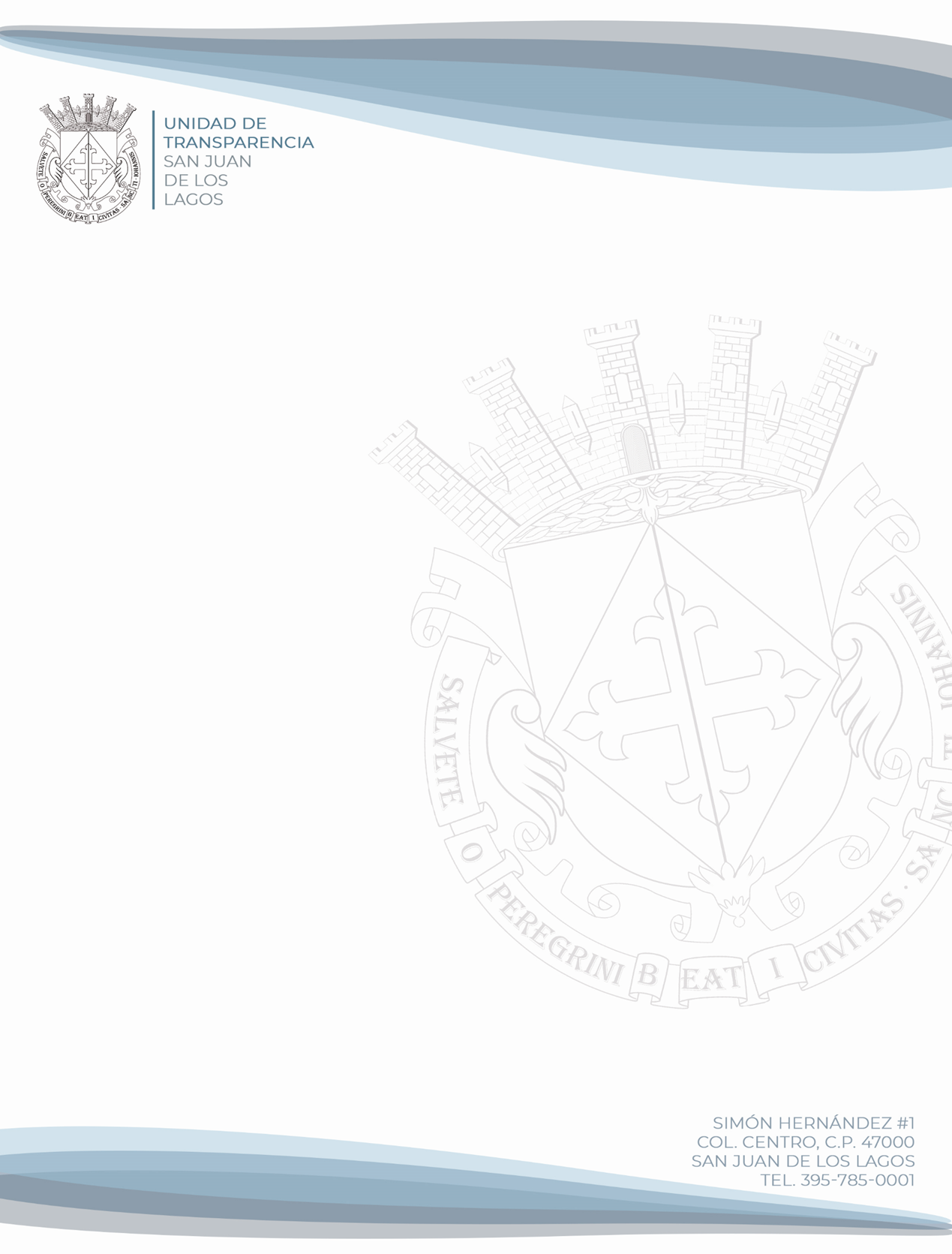 SUJETO OBLIGADOH. AYUNTAMIENTO CONSTITUCIONAL  DE  SAN JUAN DE LOS LAGOS, JALISCOPRESIDENTE MUNICIPAL: C. ALEJANDRO DE ANDA LOZANOCALLE SIMÓN HERNANDEZ No. 1COLONIA CENTRO, CÓDIGO POSTAL 47000SAN JUAN DE LOS LAGOS, JALISCOTEL: (395) 785-0001 EXT 117SITIO WEB: www.sanjuandeloslagos.gob.mxCORREO ELECTRÓNICO: presidenciasjl@sanjuan.gob.mxUNIDAD DE TRANSPARENCIAH. AYUNTAMIENTO CONSTITUCIONAL DE SAN JUAN DE LOS LAGOS, JALISCOTITULAR DE LA UNIDAD: C. JOSE DE JESUS DE RUEDA PADILLACALLE SIMÓN HERNANDEZ No. 1COLONIA CENTRO, CÓDIGO POSTAL 47000SAN JUAN DE LOS LAGOS, JALISCOTEL: (395) 785-0001 EXT 223SITIO WEB: www.sanjuandeloslagos.gob.mxCORREO ELECTRÓNICO: sjltransparencia@gmail.com